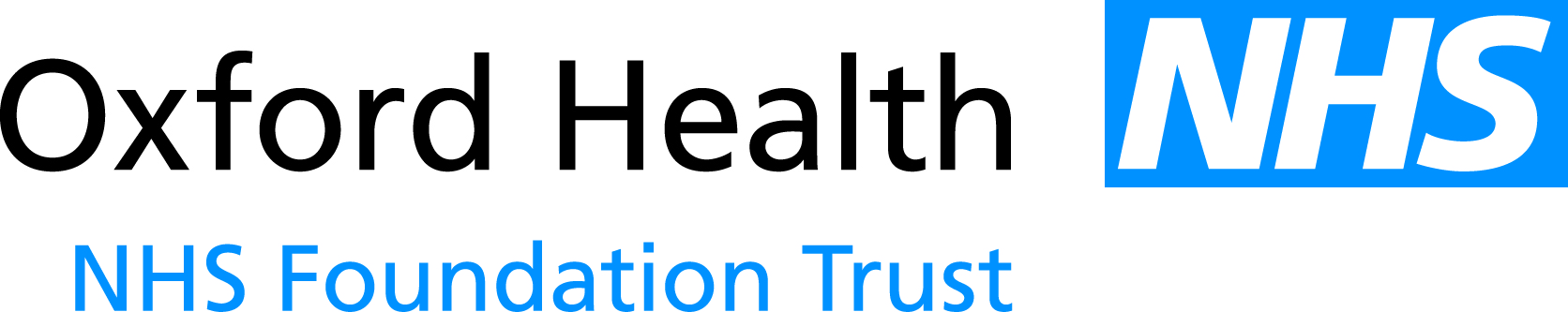 
BOARD OF DIRECTORS MEETING- meeting held in public –Wednesday, 26 April 201709:45 – 13:40Leylandii Room, Learning & Development5th Floor, Unipart House, Cowley, Oxford OX4 2PG (Sat Nav OX4 6LN)AgendaIndicative TimeWelcome and Apologies for AbsenceMGH09:45INTRODUCTORY ITEMSDeclarations of Interest and Register of Directors’ Interests (paper – BOD 41/2017)To confirm Directors’ interestsMGH09:45Minutes and Matters Arising of the Board of Directors Meeting Held on 29 March 2017 (paper – BOD 42/2017)To confirm the Minutes of the meeting and report on matters arisingMGH09:50Chief Executive’s Report (paper – BOD 43/2017)  To noteDH10:00Chief Operating Officer’s Report (paper – BOD 44/2017)  To  noteDH 10:25STAFF AND PATIENT EXPERIENCE PRESENTATIONSPatient Story (presentation)  To noteThe patient stories presented to Board may have certain details anonymised to protect individuals’ confidentiality; permissions have been granted.RA10:50SAFETY & QUALITY Quality and Safety Report: Effectiveness (paper – BOD 45/2017)To note MHa11:10Quality Account 2017/18 and Quality Report 2016/17 (paper – BOD 46/2017)  To  noteRA11:25Nasogastric tube misplacement – update report (paper – BOD 47/2017)    ITEM WITHDRAWN – ANTICIPATED FOR MAY 2017To noteRA11:40Inpatient Safer Staffing (Nursing)  (paper – BOD 48/2017)  To noteRA11:50FINANCE, PERFORMANCE & GOVERNANCEWorkforce Performance Report (paper – BOD 49/2017)To  noteMMcE12:00 Finance Report (paper – BOD 50/2017)  To  noteMMcE12:15Performance Report  (paper – BOD 51/2017) To  noteMMcE12:25Access to Healthcare for People with Learning Disabilities update  (paper – BOD 52/2017) To approveDH/RA12:35Business Plan Q4 Report  (paper – BOD 53/2017)To noteMMcE12:45Board Assurance Framework Q4 Report (paper – BOD 54/2017)To note KR12:55STRATEGY & PARTNERSHIPThames Valley & Wessex Forensic Network – Board certification (paper – BOD 55/2017) To approveMMcE/DL13:05REPORTS/RECOMMENDATIONS FROM COMMITTEESMinutes from Committees:Charity Committee – 28 February 2017 (paper – BOD 56/2017)Finance and Investment Committee – 14 March 2017 (paper – BOD 57/2017)AGLW13:25Any Other Business and confirmation of any changes to strategic risksMGH13:35Meeting Close13:40Date of next meeting:    Wednesday, 24 May 2017Location: Leylandii Room, Learning & Development, Unipart